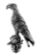 	ΕΛΛΗΝΙΚΗ ΔΗΜΟΚΡΑΤΙΑ	ΠΑΝΕΠΙΣΤΗΜΙΟ ΙΩΑΝΝΙΝΩΝ	ΣΧΟΛΗ ………………………….	ΤΜΗΜΑ ………………………..			                       	Δ/ση: Πανεπιστημιούπολη, Τ.Κ.: 45110	Τηλ.: ………………………………………………			την Πρυτανεία	του Πανεπιστημίου ΙωαννίνωνΠαρακαλώ να μας χορηγήσετε το ……….. (μεγάλο / μικρό) υπηρεσιακό λεωφορείο από………. έως ………… για την πραγματοποίηση εκπαιδευτικής εκδρομής …………….. (αναλυτικό πρόγραμμα, ημερομηνία, ώρα και τόπος αναχώρησης και επιστροφής, διαδρομή). Η μετακίνηση, με συνοδό καθηγητή τον/την ………………………………, θα πραγματοποιηθεί στο πλαίσιο του μαθήματος ……………………… Σας επισυνάπτουμε α) Απόσπασμα Συνέλευσης του Τμήματος (Γ.Σ. 000/00-00-0000), στην οποία εγκρίθηκε η μετακίνηση β) Ονομαστική κατάσταση των επιβαινόντων φοιτητών.Τα στοιχεία επικοινωνίας για οποιαδήποτε διευκρίνηση είναι: ………………………………………….Με τιμήΟ συνοδός Καθηγητής………………………………..…………..